Бағалау парағы Бағалау парағы ғалым- ученый	                                  құдайға – аллаху(богу )ақын- поэт	                                           сыйынып-молитьсяжазушы- писатель	                         тоқылық-  усвоимағартушы- просветитель                ықыласпен- с вниманиемтәрбиеледі- воспитывал	             еңбек- трудмектеп ашты- открыл школутәрбие- воспитание	                         тілегенің- то, что желаешькөңілге  (оқығанды)-проявит     внимание прочитанномушамнан шырақ жағылар- светильник разума разгораетсяіздемей -ақ  - без поиска                   табылар- найдетсяЫбырай АлтынсаринЫбырай Алтынсарин- қазақтың  аса көрнекті ғалым-педагогі, жазушы, этнограф, ағартушысы. Ол 1841 жылы Қостанай облысында туған. Әкесі Алтынсары  4  жасында қайтыс болып, атасы Балғожаның тәрбиесінде болады. Ол бала кезінен білімге бейім болды. Көп оқыды, білімді адамдармен жиі араласып тұрды. Ыбырай қазақ балаларына арнап мектеп ашты. Балаларға арнап өлеңдер, шағын әңгімелер жазды. Ол алғаш рет мектеп оқулығы мен қазақ хрестоматиясын жазған.Оның «Кел, балалар, оқылық! »,  «Өнер – білім бар жұрттар»  тағы басқа өлеңдері бар. Бұл өлеңде Ыбырай жастарды оқуға, білімге, өнерге шақырады. Ыбырайдың  «Әке мен бала»,  «Жаман жолдас»,  «Бай баласы мен жарлы баласы» тағы басқа әңгімелері бар. Ыбырай әңгімелерінің негізгі тақырыбы-еңбек, тәрбие, адамгершілік. Ыбырай Алтынсарин 1889 жылы 48 жасында қайтыс болды.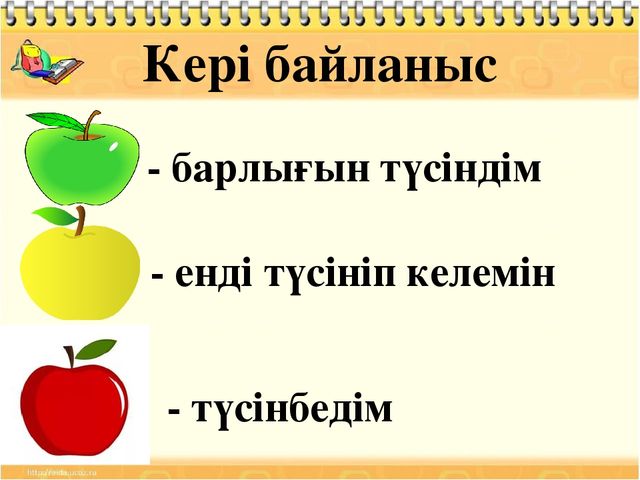 1-топ2-топҰзақ мерзімді жоспар бөлімі: Атақты тұлғалар Ұзақ мерзімді жоспар бөлімі: Атақты тұлғалар Мектеп: №13 орта мектебі  Мұғалімнің аты-жөні : Дүйсенбі Күлжиһан ИвтанқызыҚатысқандар:                                                    Қатыспағандар саны:Мектеп: №13 орта мектебі  Мұғалімнің аты-жөні : Дүйсенбі Күлжиһан ИвтанқызыҚатысқандар:                                                    Қатыспағандар саны:Мектеп: №13 орта мектебі  Мұғалімнің аты-жөні : Дүйсенбі Күлжиһан ИвтанқызыҚатысқандар:                                                    Қатыспағандар саны:Күні: Күні: Мектеп: №13 орта мектебі  Мұғалімнің аты-жөні : Дүйсенбі Күлжиһан ИвтанқызыҚатысқандар:                                                    Қатыспағандар саны:Мектеп: №13 орта мектебі  Мұғалімнің аты-жөні : Дүйсенбі Күлжиһан ИвтанқызыҚатысқандар:                                                    Қатыспағандар саны:Мектеп: №13 орта мектебі  Мұғалімнің аты-жөні : Дүйсенбі Күлжиһан ИвтанқызыҚатысқандар:                                                    Қатыспағандар саны:Сынып: 5 Сынып: 5 Мектеп: №13 орта мектебі  Мұғалімнің аты-жөні : Дүйсенбі Күлжиһан ИвтанқызыҚатысқандар:                                                    Қатыспағандар саны:Мектеп: №13 орта мектебі  Мұғалімнің аты-жөні : Дүйсенбі Күлжиһан ИвтанқызыҚатысқандар:                                                    Қатыспағандар саны:Мектеп: №13 орта мектебі  Мұғалімнің аты-жөні : Дүйсенбі Күлжиһан ИвтанқызыҚатысқандар:                                                    Қатыспағандар саны:Сабақ тақырыбыСабақ тақырыбыСабақ тақырыбыЫбырай Алтынсарин- ұлы ағартушы.Ыбырай Алтынсарин- ұлы ағартушы.Осы сабақта қол жеткізілетін оқу мақсаттары (оқу бағдарламасына сілтемеу)Осы сабақта қол жеткізілетін оқу мақсаттары (оқу бағдарламасына сілтемеу)Осы сабақта қол жеткізілетін оқу мақсаттары (оқу бағдарламасына сілтемеу)Тыңдалым материалдарының негізінде сұрақтарға жауап беру.Мәтіндегі негізгі ақпараттарды анықтап, мәліметтерді жинақтай отырып тақырып бойынша постер  жасау.Тыңдалым материалдарының негізінде сұрақтарға жауап беру.Мәтіндегі негізгі ақпараттарды анықтап, мәліметтерді жинақтай отырып тақырып бойынша постер  жасау.Сабақ мақсаттарыСабақ мақсаттарыСабақ мақсаттарыЖетістік критерилері Жетістік критерилері Жетістік критерилері -мәтіннің мазмұнын түсінеді;-мәтін бойынша сұрақ құрастырады;-берілген сұрақтарға жауап береді;-өз ойын жүйелі жеткізе алады;-өлеңді мәнерлеп оқиды.-мәтіннің мазмұнын түсінеді;-мәтін бойынша сұрақ құрастырады;-берілген сұрақтарға жауап береді;-өз ойын жүйелі жеткізе алады;-өлеңді мәнерлеп оқиды.Тілдік мақсаттарТілдік мақсаттарТілдік мақсаттарТыңдалым, айтылым, оқылым, жазылым.Тыңдалым, айтылым, оқылым, жазылым.Құндылықтарды дарытуҚұндылықтарды дарытуҚұндылықтарды дарыту- өз ұлтын, халқын құрметтеу және мақтаныш сезімін қалыптастыру;- өзін- өзі бағалау және өзара бағалау арқылы жауапкершілік сезімін қалыптастыру.- өз ұлтын, халқын құрметтеу және мақтаныш сезімін қалыптастыру;- өзін- өзі бағалау және өзара бағалау арқылы жауапкершілік сезімін қалыптастыру.Пәнаралық байланыстарПәнаралық байланыстарПәнаралық байланыстарӘдебиет , музыка пәнімен байланыс Әдебиет , музыка пәнімен байланыс Алдыңғы меңгерілген білім Алдыңғы меңгерілген білім Алдыңғы меңгерілген білім Компьютердің пайдасы.Компьютердің пайдасы.Сабақ барысы Сабақ барысы Сабақ барысы Сабақ барысы Сабақ барысы Сабақтың жоспарлан ған кезеңдері Сабақта жоспарланған іс-әрекет  Сабақта жоспарланған іс-әрекет  Сабақта жоспарланған іс-әрекет  РесурстарСабақ басы5 минут5 минутҮш тілде амандасу.(Ұ) Ынтымақтастық ортасын құру. 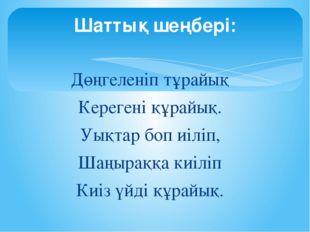 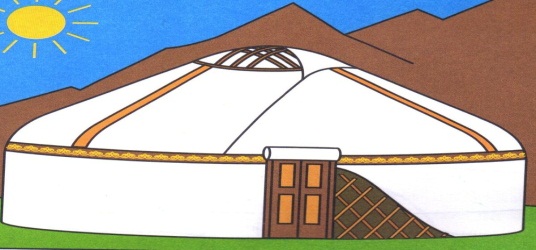 Топқа бірігу «Балмұздақ таяқшалары»Балалар, мен таратқан таяқшаларда  сөздер жазылған, сол сөздерге қарап 2топқа бөлінеміз. Содан 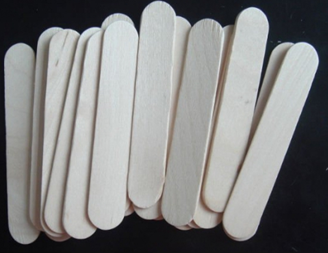 соң сол сөздерді үш тілде айтамыз.Ақын –поэт-poetЖазушы- писатель-writerТоп басшыларын сайлау. Топ басшылары сабақ бойы бағалау парағын толтырып отырады. Ең жоғарғы балл -5ұпай.Үй тапсырмасын сұрау.Компьютер қалай пайда болды?1.Компьютер сөзінің анықтамасы алғаш рет қай жылы пайда болды?2.Компьютер сөзі ағылшынның қандай сөзінен шыққан?3. Алғашқы компьютерлер нешінші ғасырда пайда болды?4. Компьютердің пайдасы және зияны бар ма?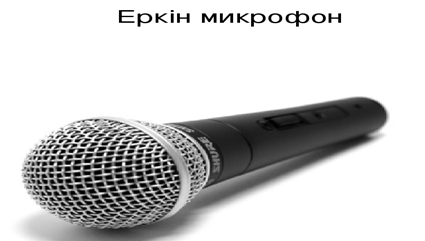 Үш тілде амандасу.(Ұ) Ынтымақтастық ортасын құру. Топқа бірігу «Балмұздақ таяқшалары»Балалар, мен таратқан таяқшаларда  сөздер жазылған, сол сөздерге қарап 2топқа бөлінеміз. Содан соң сол сөздерді үш тілде айтамыз.Ақын –поэт-poetЖазушы- писатель-writerТоп басшыларын сайлау. Топ басшылары сабақ бойы бағалау парағын толтырып отырады. Ең жоғарғы балл -5ұпай.Үй тапсырмасын сұрау.Компьютер қалай пайда болды?1.Компьютер сөзінің анықтамасы алғаш рет қай жылы пайда болды?2.Компьютер сөзі ағылшынның қандай сөзінен шыққан?3. Алғашқы компьютерлер нешінші ғасырда пайда болды?4. Компьютердің пайдасы және зияны бар ма?Үш тілде амандасу.(Ұ) Ынтымақтастық ортасын құру. Топқа бірігу «Балмұздақ таяқшалары»Балалар, мен таратқан таяқшаларда  сөздер жазылған, сол сөздерге қарап 2топқа бөлінеміз. Содан соң сол сөздерді үш тілде айтамыз.Ақын –поэт-poetЖазушы- писатель-writerТоп басшыларын сайлау. Топ басшылары сабақ бойы бағалау парағын толтырып отырады. Ең жоғарғы балл -5ұпай.Үй тапсырмасын сұрау.Компьютер қалай пайда болды?1.Компьютер сөзінің анықтамасы алғаш рет қай жылы пайда болды?2.Компьютер сөзі ағылшынның қандай сөзінен шыққан?3. Алғашқы компьютерлер нешінші ғасырда пайда болды?4. Компьютердің пайдасы және зияны бар ма?    Слайд Слайд, балмұздақ таяқшалары, бағалау парағы МикрофонСлайдСабақтың ортасы8 минут7 минут2минут5 минут5 минутСабақтың   тақырыбын  ашу Балалар, тақтадағы сөздерге назар аударыңдар. Қазір сендер Ұлы тұлғаның аты-жөнімен біздің бүгінгі тақырыбымызды табуларың керек.Ыайбыр Анритынлса-ылұ  аышутрағ,Балалар, қандай тақырып шықты?Демек біздің бүгінгі тақырыбымыз- Ыбырай Алтынсарин- ұлы ағартушы.  Сабақтың мақсатын анықтаймыз.Ендеше біздің бүгінгі мақсатымыз ақынның өмірімен, шығармашылығымен танысу. Мәтінмен жұмыс жасап , сұрақтарға жауап беру. Ыбырай Алтынсарин туралы молырақ мағлұмат алу 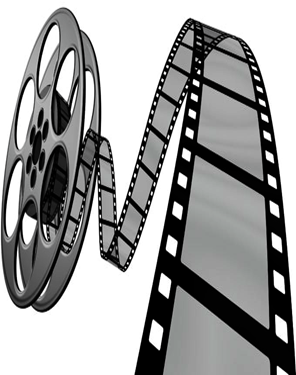 үшін  бейнежазбаға назар аударыңдар.Бейне жазба кім туралы?Ыбырай кім? Қай өлкеде дүниеге келген?Шығармалары қандай тақырыпқа арналған?Мағынаны тану. Сөздікпен жұмыс. Тыңдалым, оқылым, айтылым, жазылым.А) Мұғалім интерактивті тақтадан тақырыпқа   қатысты жаңа сөздермен таныстырады, аудармасын айтады. Оларды оқиды, оқушыларға қайталатады.ғалым- ученый	                                  құдайға – аллаху(богу )ақын- поэт	                                           сыйынып-молитьсяжазушы- писатель	        тоқылық-  усвоим	 ағартушы- просветитель                ықыласпен- с вниманиемтәрбиеледі- воспитывал	                    еңбек- трудмектеп ашты- открыл школу	тәрбие- воспитание	                         тілегенің- то, что желаешькөңілге  (оқығанды)-проявит     внимание прочитанномушамнан шырақ жағылар- светильник разума разгораетсяіздемей -ақ  - без поиска                   табылар- найдетсяМәтінмен жұмыс. Топтық жұмыс.Сендерге берілетін тапсырма –мәтінді оқып, аудару, сұрақтар құрастыру.Ыбырай Алтынсарин Ыбырай Алтынсарин- қазақтың  аса көрнекті ғалым-педагогі, жазушы,этнограф,ағартушысы.Ол 1841 жылы Қостанай облысында туған.Әкесі Алтынсары 4 жасында қайтыс болып,атасы Балғожаның тәрбиесінде болады.Ол бала кезінен білімге бейім болды.Көп оқыды,білімді адамдармен жиі араласып тұрды.Ыбырай қазақ балаларына арнап мектеп ашты.Балаларға арнап өлеңдер,шағын әңгімелер жазды.Ол алғаш рет мектеп оқулығы мен қазақ хрестоматиясын жазған.     Оның «Кел,балалар,оқылық!», «Өнер – білім бар жұрттар»  тағы басқа өлеңдері бар. Бұл өлеңде Ыбырай жастарды оқуға,білімге,өнерге шақырады.Ыбырайдың «Әке мен бала», «Жаман жолдас», «Бай баласы мен жарлы баласы» тағы басқа әңгімелері бар.Ыбырай әңгімелерінің негізгі тақырыбы-еңбек,тәрбие,адамгершілік.Ыбырай Алтынсарин 1889 жылы 48 жасында қайтыс болды. Бағалау критерийі1.Мәтінді оқи алады;2.Мәтінді аудара біледі;3.Мәтін бойынша сұрақтар құрастыра алады.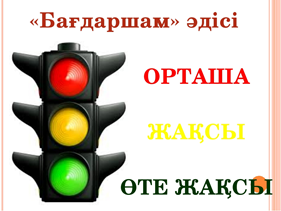 Екі топ бір-бірін «Бағдаршам» әдісі арқылы  бағалайды. Сергіту сәті «Әгугай» биіЖұптық жұмысМәтін бойынша сұрақтарға жауап беру арқылы диалог құру,өзара сөйлесу.Бағалау критерийіСұрақтардың жауабын таба алады;Жұппен диалог құра алады.Смайликтер арқылы бағалау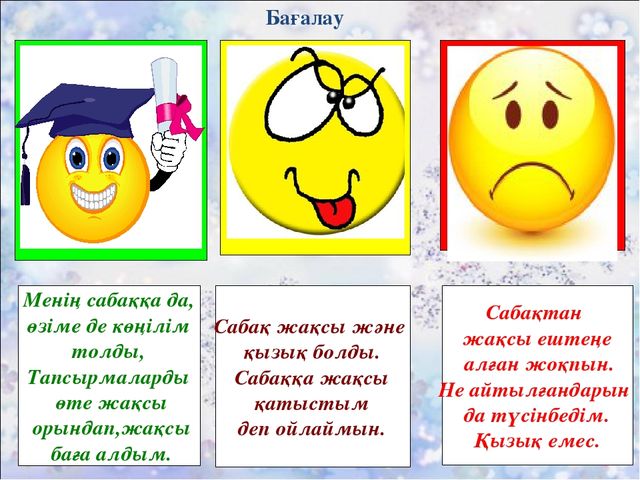 Жеке  жұмыс. Оқулықпен жұмыс жасау.2-жаттығу. Өлеңді мәнерлеп оқу.Кел, балалар, оқылықБір құдайға сиынып,Кел, балалар, оқылық,Оқығанды көңілгеЫқыласпен тоқылық.Оқысаңыз, балалар,Шамнан шырақ жағылар,Тілегенің алдыңнанІздемей-ақ табылар.Бас бармақ әдісі арқылы бағалау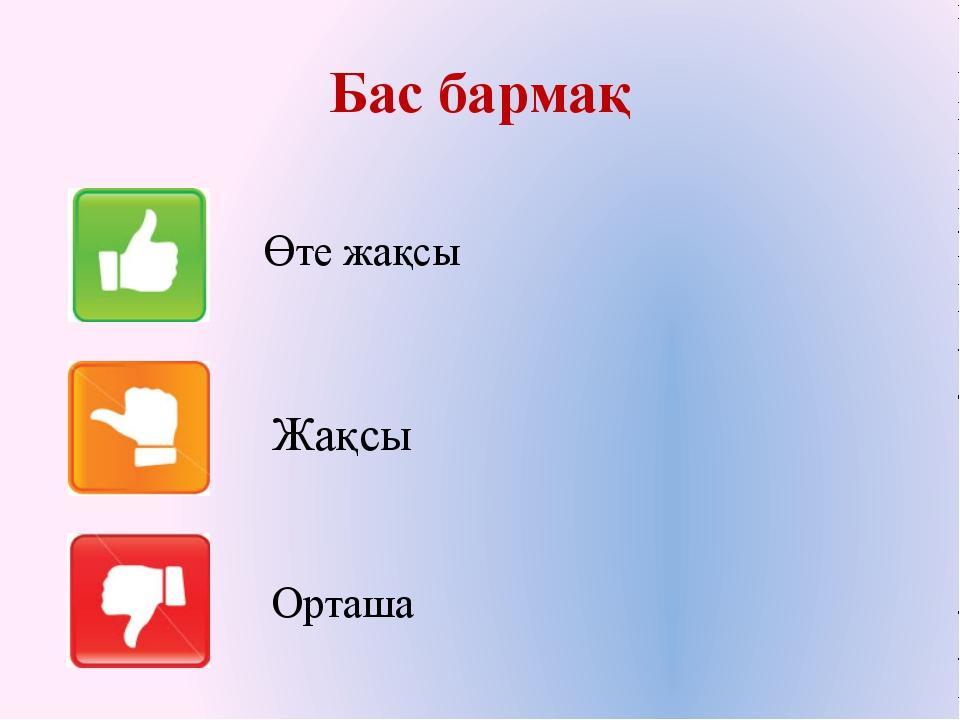 Бағалау критерийі:1.Өлеңді мәнерлеп оқи алады2. Шығарманың негізгі идеясын түсінедіСабақтың   тақырыбын  ашу Балалар, тақтадағы сөздерге назар аударыңдар. Қазір сендер Ұлы тұлғаның аты-жөнімен біздің бүгінгі тақырыбымызды табуларың керек.Ыайбыр Анритынлса-ылұ  аышутрағ,Балалар, қандай тақырып шықты?Демек біздің бүгінгі тақырыбымыз- Ыбырай Алтынсарин- ұлы ағартушы.  Сабақтың мақсатын анықтаймыз.Ендеше біздің бүгінгі мақсатымыз ақынның өмірімен, шығармашылығымен танысу. Мәтінмен жұмыс жасап , сұрақтарға жауап беру. Ыбырай Алтынсарин туралы молырақ мағлұмат алу үшін  бейнежазбаға назар аударыңдар.Бейне жазба кім туралы?Ыбырай кім? Қай өлкеде дүниеге келген?Шығармалары қандай тақырыпқа арналған?Мағынаны тану. Сөздікпен жұмыс. Тыңдалым, оқылым, айтылым, жазылым.А) Мұғалім интерактивті тақтадан тақырыпқа   қатысты жаңа сөздермен таныстырады, аудармасын айтады. Оларды оқиды, оқушыларға қайталатады.ғалым- ученый	                                  құдайға – аллаху(богу )ақын- поэт	                                           сыйынып-молитьсяжазушы- писатель	        тоқылық-  усвоим	 ағартушы- просветитель                ықыласпен- с вниманиемтәрбиеледі- воспитывал	                    еңбек- трудмектеп ашты- открыл школу	тәрбие- воспитание	                         тілегенің- то, что желаешькөңілге  (оқығанды)-проявит     внимание прочитанномушамнан шырақ жағылар- светильник разума разгораетсяіздемей -ақ  - без поиска                   табылар- найдетсяМәтінмен жұмыс. Топтық жұмыс.Сендерге берілетін тапсырма –мәтінді оқып, аудару, сұрақтар құрастыру.Ыбырай Алтынсарин Ыбырай Алтынсарин- қазақтың  аса көрнекті ғалым-педагогі, жазушы,этнограф,ағартушысы.Ол 1841 жылы Қостанай облысында туған.Әкесі Алтынсары 4 жасында қайтыс болып,атасы Балғожаның тәрбиесінде болады.Ол бала кезінен білімге бейім болды.Көп оқыды,білімді адамдармен жиі араласып тұрды.Ыбырай қазақ балаларына арнап мектеп ашты.Балаларға арнап өлеңдер,шағын әңгімелер жазды.Ол алғаш рет мектеп оқулығы мен қазақ хрестоматиясын жазған.     Оның «Кел,балалар,оқылық!», «Өнер – білім бар жұрттар»  тағы басқа өлеңдері бар. Бұл өлеңде Ыбырай жастарды оқуға,білімге,өнерге шақырады.Ыбырайдың «Әке мен бала», «Жаман жолдас», «Бай баласы мен жарлы баласы» тағы басқа әңгімелері бар.Ыбырай әңгімелерінің негізгі тақырыбы-еңбек,тәрбие,адамгершілік.Ыбырай Алтынсарин 1889 жылы 48 жасында қайтыс болды. Бағалау критерийі1.Мәтінді оқи алады;2.Мәтінді аудара біледі;3.Мәтін бойынша сұрақтар құрастыра алады.Екі топ бір-бірін «Бағдаршам» әдісі арқылы  бағалайды. Сергіту сәті «Әгугай» биіЖұптық жұмысМәтін бойынша сұрақтарға жауап беру арқылы диалог құру,өзара сөйлесу.Бағалау критерийіСұрақтардың жауабын таба алады;Жұппен диалог құра алады.Смайликтер арқылы бағалауЖеке  жұмыс. Оқулықпен жұмыс жасау.2-жаттығу. Өлеңді мәнерлеп оқу.Кел, балалар, оқылықБір құдайға сиынып,Кел, балалар, оқылық,Оқығанды көңілгеЫқыласпен тоқылық.Оқысаңыз, балалар,Шамнан шырақ жағылар,Тілегенің алдыңнанІздемей-ақ табылар.Бас бармақ әдісі арқылы бағалауБағалау критерийі:1.Өлеңді мәнерлеп оқи алады2. Шығарманың негізгі идеясын түсінедіСабақтың   тақырыбын  ашу Балалар, тақтадағы сөздерге назар аударыңдар. Қазір сендер Ұлы тұлғаның аты-жөнімен біздің бүгінгі тақырыбымызды табуларың керек.Ыайбыр Анритынлса-ылұ  аышутрағ,Балалар, қандай тақырып шықты?Демек біздің бүгінгі тақырыбымыз- Ыбырай Алтынсарин- ұлы ағартушы.  Сабақтың мақсатын анықтаймыз.Ендеше біздің бүгінгі мақсатымыз ақынның өмірімен, шығармашылығымен танысу. Мәтінмен жұмыс жасап , сұрақтарға жауап беру. Ыбырай Алтынсарин туралы молырақ мағлұмат алу үшін  бейнежазбаға назар аударыңдар.Бейне жазба кім туралы?Ыбырай кім? Қай өлкеде дүниеге келген?Шығармалары қандай тақырыпқа арналған?Мағынаны тану. Сөздікпен жұмыс. Тыңдалым, оқылым, айтылым, жазылым.А) Мұғалім интерактивті тақтадан тақырыпқа   қатысты жаңа сөздермен таныстырады, аудармасын айтады. Оларды оқиды, оқушыларға қайталатады.ғалым- ученый	                                  құдайға – аллаху(богу )ақын- поэт	                                           сыйынып-молитьсяжазушы- писатель	        тоқылық-  усвоим	 ағартушы- просветитель                ықыласпен- с вниманиемтәрбиеледі- воспитывал	                    еңбек- трудмектеп ашты- открыл школу	тәрбие- воспитание	                         тілегенің- то, что желаешькөңілге  (оқығанды)-проявит     внимание прочитанномушамнан шырақ жағылар- светильник разума разгораетсяіздемей -ақ  - без поиска                   табылар- найдетсяМәтінмен жұмыс. Топтық жұмыс.Сендерге берілетін тапсырма –мәтінді оқып, аудару, сұрақтар құрастыру.Ыбырай Алтынсарин Ыбырай Алтынсарин- қазақтың  аса көрнекті ғалым-педагогі, жазушы,этнограф,ағартушысы.Ол 1841 жылы Қостанай облысында туған.Әкесі Алтынсары 4 жасында қайтыс болып,атасы Балғожаның тәрбиесінде болады.Ол бала кезінен білімге бейім болды.Көп оқыды,білімді адамдармен жиі араласып тұрды.Ыбырай қазақ балаларына арнап мектеп ашты.Балаларға арнап өлеңдер,шағын әңгімелер жазды.Ол алғаш рет мектеп оқулығы мен қазақ хрестоматиясын жазған.     Оның «Кел,балалар,оқылық!», «Өнер – білім бар жұрттар»  тағы басқа өлеңдері бар. Бұл өлеңде Ыбырай жастарды оқуға,білімге,өнерге шақырады.Ыбырайдың «Әке мен бала», «Жаман жолдас», «Бай баласы мен жарлы баласы» тағы басқа әңгімелері бар.Ыбырай әңгімелерінің негізгі тақырыбы-еңбек,тәрбие,адамгершілік.Ыбырай Алтынсарин 1889 жылы 48 жасында қайтыс болды. Бағалау критерийі1.Мәтінді оқи алады;2.Мәтінді аудара біледі;3.Мәтін бойынша сұрақтар құрастыра алады.Екі топ бір-бірін «Бағдаршам» әдісі арқылы  бағалайды. Сергіту сәті «Әгугай» биіЖұптық жұмысМәтін бойынша сұрақтарға жауап беру арқылы диалог құру,өзара сөйлесу.Бағалау критерийіСұрақтардың жауабын таба алады;Жұппен диалог құра алады.Смайликтер арқылы бағалауЖеке  жұмыс. Оқулықпен жұмыс жасау.2-жаттығу. Өлеңді мәнерлеп оқу.Кел, балалар, оқылықБір құдайға сиынып,Кел, балалар, оқылық,Оқығанды көңілгеЫқыласпен тоқылық.Оқысаңыз, балалар,Шамнан шырақ жағылар,Тілегенің алдыңнанІздемей-ақ табылар.Бас бармақ әдісі арқылы бағалауБағалау критерийі:1.Өлеңді мәнерлеп оқи алады2. Шығарманың негізгі идеясын түсінедіСлайдБейне жазбаСлайдҚима қағаздарСлайдБейне жазбаСлайдОқулықСлайдСабақтың соңы3минутБекіту. Қорытындылау  Кластер арқылы сабақты бекіту.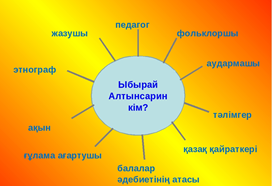 БағалауЕнді топ басшылары орнынан тұрып бағалау парағын сөйлетеді, яғни  әр топ мүшесін бағалау, түсіндіру.Кері байланысҮй тапсырмасы: Ыбырай Алтынсариннің « Өнер білім бар жұрттар» өлеңін жаттау ,жаңа сөздерді жаттауДискриптор-тақырыпты меңгереді;-шығарманың  негізгі идеясын түсінеді;-өз ойын жүйелі, нақты жеткізе біледі.Бекіту. Қорытындылау  Кластер арқылы сабақты бекіту.БағалауЕнді топ басшылары орнынан тұрып бағалау парағын сөйлетеді, яғни  әр топ мүшесін бағалау, түсіндіру.Кері байланысҮй тапсырмасы: Ыбырай Алтынсариннің « Өнер білім бар жұрттар» өлеңін жаттау ,жаңа сөздерді жаттауДискриптор-тақырыпты меңгереді;-шығарманың  негізгі идеясын түсінеді;-өз ойын жүйелі, нақты жеткізе біледі.Бекіту. Қорытындылау  Кластер арқылы сабақты бекіту.БағалауЕнді топ басшылары орнынан тұрып бағалау парағын сөйлетеді, яғни  әр топ мүшесін бағалау, түсіндіру.Кері байланысҮй тапсырмасы: Ыбырай Алтынсариннің « Өнер білім бар жұрттар» өлеңін жаттау ,жаңа сөздерді жаттауДискриптор-тақырыпты меңгереді;-шығарманың  негізгі идеясын түсінеді;-өз ойын жүйелі, нақты жеткізе біледі.СлайдТүрлі түсті алмалар, ағаш.№Оқушының аты- жөніҮй жұмысын тексеруТоптық жұмысЖұптық жұмысЖалпы ұпай 12345№Оқушының аты- жөніҮй жұмысын тексеруТоптық жұмысЖұптық жұмысЖалпы ұпай 12345